DOSSIER d'INSCRIPTION 2016 - 2017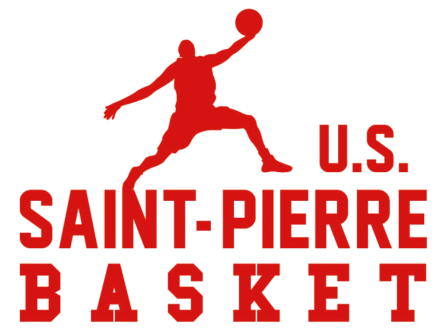 Cher licencié ou futur licencié,Vous trouverez ci-après les informations et documents relatifs à la création ou au renouvellement votre licence.Planning provisoire. Les entraînements débuteront la semaine du 5 septembre 2016.Afin de valider votre inscription, vous devez nous rapporter impérativement : la fiche de renseignements complétée l’imprimé « demande de licence » complété (surtout le certificat médical) 1 photo d’identité le règlement (un ou plusieurs chèques ou espèces)Tout dossier incomplet entraînera la non-création de la licence ainsi que l’interdiction de s’entraîner et de participer aux matchs.Le certificat médical:Faire compléter le certificat médical annuel ou faire établir un certificat médical sur un autre document attestant l'absence de contre-indication à la pratique du Basket-Ball en compétition et le surclassement par votre médecin traitant : la date d'établissement du certificat doit être lisible, ainsi que la taille de la personne (obligatoire pour la saisie de la licence).Informations diverses :L'encaissement de votre règlement commencera à la fin du mois de septembre.Veuillez indiquer le nom du licencié et sa catégorie au dos du chèque.Possibilité de payer en 3 fois, mentionner les dates d'encaissement souhaitées au dos du chèque.Le règlement peut se faire en chèques vacances ANCV ou en coupon sport ANCV.Vos email et numéros de téléphone sont utilisés pour la communication interne du club, la section basket s'engage à ne pas les communiquer à des tiers sans votre autorisation.Si vous ne nous communiquez pas une adresse email valide, nous vous demanderons de joindre à votre dossier d’inscription une enveloppe timbrée à votre adresse (une seule par famille).L'assurance:Pour toute demande, consulter le contrat d'assurance FFBB AIG disponible sur le site.http://usspbasket37.clubeo.com/ Divers: Document ASSURANCE FFBB AIGREGLEMENT INTERIEUR (à conserver)ARTICLE 1 : Chaque membre du club se doit, par son comportement sportif et extra sportif d’entretenir et de développer l’image du club.ARTICLE 2 : Toute absence prévue (empêchement scolaire, blessure, voyage…) doit être signalée à l’entraîneur ou au responsable de la section.De même, chaque joueur ou joueuse se doit :d’être ponctuel(le) aux entraînements ;d’être ponctuel(le) aux rendez-vous des matches ;de participer à la vie du club (aide pour arbitrer, tenir le chrono, la feuille de match) ;d’avoir un comportement irréprochable en dehors et sur le terrain (y compris à l’entraînement).ARTICLE 3 : Toute faute technique ou disqualifiante entraînant une pénalité financière devra être remboursée par le joueur. Le joueur ne pourra participer à aucune rencontre avant de s’être acquitté de sa dette.ARTICLE 4 : L’équipement remis en début  de saison, devra être porté intégralement lors des rencontres, et restitué au club à l’issue de la saison en parfait état (sous peine de vous l’être facturé).ARTICLE 5 : Pour une question d’hygiène, chaque joueur ou joueuse se doit de prendre une douche après avoir participer à un entraînement ou un match.ARTICLE 6 : Dispositions d’utilisation des équipements sportifs :Il est interdit à l’intérieur des salles de sport : de fumer ;de marcher sur les aires de jeux avec des chaussures de ville.Le licencié se doit de respecter le matériel mis à disposition (paniers, parquets…) et les vestiaires.ARTICLE 7 : ResponsabilitésLes parents sont civilement responsables des faits et gestes de leurs enfants.Les parents, entraîneurs, accompagnateurs devront veiller à ce que leur assurance automobile soit en cours de validité et comporte un usage « tous déplacements ».Les parents s’engagent à véhiculer, à tour de rôle, les enfants lors des rencontres à l’extérieur (l’entraîneur pourra sanctionner l’enfant de certains matches si des problèmes de transport persistent).Le responsable de la section et l’entraîneur se réserve le droit d’annuler la rencontre s’il n’y a pas assez de véhicules pour transporter les jeunes.  Les parents amenant les enfants au gymnase ont une obligation de vigilance et doivent vérifier la présence de l’entraîneur.Les parents s’engage à respecter les horaires des retours de matches et des fin d’entraînements, en venant récupérer leur enfant à l’heure fixée par l’entraîneur (l’USSP BASKET n’est pas une garderie, l’association n’est plus responsable des enfants dès la fin de l’entraînement).ARTICLE 8 : Dès l’inscription la cotisation est due et ne pourra être remboursée même s’il y a interruption.Catégories1er membre2ème membre3ème membreNouvellesCatégoriesAnnée de naissanceBaby105,00 €82,00 €73,50 €U72010-2011Mini-poussin(es)115,00 €92,00 €80,50 €U9 – U82008-2009Poussin(es)140,00 €112,00 €98,00 €U11 – U102006-2007Benjamin(e)s150,00 €120,00 €105,00 €U13 – U122004-2005Minimes150,00 €120,00 €105,00 €U15 – U142002-2003Cadet(te)s155,00 €U17 – U162000-2001Cadet(te)s - Juniors155,00 €U181999Juniors155,00 €U20 – U191997-1998Séniors PNF PNM D1 D2170,00 €Séniors1996 et avantSéniors D3120,00 €Séniors1996 et avantBTT sport et loisirs85,00 €Séniors1996 et avantAssurance Option AIncluse dans le prix de la licence ( 3.70 € )Incluse dans le prix de la licence ( 3.70 € )Incluse dans le prix de la licence ( 3.70 € )Incluse dans le prix de la licence ( 3.70 € )Incluse dans le prix de la licence ( 3.70 € )Assurance Option B en +9,50 €     L’option B ouvre droit à des indemnités journalières9,50 €     L’option B ouvre droit à des indemnités journalières9,50 €     L’option B ouvre droit à des indemnités journalières9,50 €     L’option B ouvre droit à des indemnités journalières9,50 €     L’option B ouvre droit à des indemnités journalièresSALLESLUNDIMARDIMERCREDIJEUDIVENDREDISAMEDIDESPOUY17h45-19h00             U13 F17h45 - 19h00
U916h45 - 17h45
U7 17h45 - 19H00        U11 M   18H00-19H15
U13 M11h00 - 12h00
U9DESPOUY19h00- 20h15            U17 M19h00-20h15        Loisirs17h45 - 19H00        U11 F   19H00-20h15                                    U17 F19h15- 20h30                  Seniors G 2 11H00-12H00          U11 DébutantDESPOUY20h15-22h00        Loisirs20h15-22h00                           Seniors F 219H00-20h15                                   U15 F 20h15 - 22h00                  Seniors G 320h30 - 22h00                   Seniors G1DESPOUY19h00- 20h15            U15 M20h15-22h00                           Seniors F 1VAL FLEURI17h45 - 19H00        U11 F   17h45 - 19H00        U11 M   17h00-18h15             U13 F17h00-18h15            U13 F18h30- 19h45            U17 MVAL FLEURI19h00- 20h15            U15 M19H00-20h15                                    U17 F18H15-19H30
U13 M19h45-21h00                           Seniors F 2VAL FLEURI20h15- 22h00                  Seniors G 2MARTIN NADAUD20h15- 22h00                  Seniors G 219h30- 20h30           U15 M19h15- 20h30            U17 M19H00-20h15                                   U15 F MARTIN NADAUD20h30 - 22h                    Seniors G1 20h15-22h00                           Seniors F 1       MARTIN NADAUD